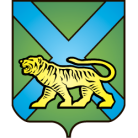 ТЕРРИТОРИАЛЬНАЯ ИЗБИРАТЕЛЬНАЯ КОМИССИЯ
ГОРОДА УССУРИЙСКАРЕШЕНИЕг. УссурийскО назначении членов участковых избирательных комиссий избирательных участков №№ 2802,2824, 2846, 3811, 3812,  3829с правом решающего голосавместо выбывшихВ связи с досрочным прекращением полномочий членов участковых избирательных комиссий избирательных участков №№ 2802, 2824, 2846, 3811, 3812, 3929 с правом решающего голоса (решения от 08 августа № 109/783,        № 109/784, от 21 августа  2018 года № 113/803, 113/804, 113/805, 113/806), в соответствии со статьями 22, 27, 29 Федерального закона «Об основных гарантиях избирательных прав и права на участие в референдуме граждан Российской Федерации»,  Порядком формирования резерва составов участковых комиссий и назначения нового члена участковой комиссии из резерва составов участковых комиссий, утвержденного постановлением Центральной избирательной комиссии Российской Федерации от 5 декабря 2012 года № 152/1137-6, Методическими рекомендациями о порядке формирования территориальных избирательных комиссий, избирательных комиссий муниципальных образований, окружных и участковых избирательных комиссий, утвержденными постановлением Центральной избирательной комиссии Российской Федерации от 17 февраля 2010 года          № 192/1337-5, статьями 18, 24, 32 Избирательного кодекса Приморского края  территориальная избирательная комиссия города УссурийскаРЕШИЛА:Назначить членами участковых избирательных комиссий избирательных участков №№ 2802, 2824, 2846, 3811, 3812, 3829 с правом решающего голоса лица согласно прилагаемому списку.Направить настоящее решение в соответствующие участковые избирательные комиссии.Выдать вновь назначенным членам участковых избирательных комиссий с правом решающего голоса удостоверения установленного образца.Разместить настоящее решение на официальном сайте администрации Уссурийского городского округа в разделе «Территориальная избирательная комиссия города Уссурийска» в информационно-телекоммуникационной сети «Интернет».Председатель комиссии					             О.М. МихайловаСекретарь комиссии				                                         Н.М. БожкоПриложениек решению территориальной избирательной комиссии города Уссурийска от 21 августа 2018 года № /807Список членов участковых избирательных комиссий с правом решающего голоса21 августа 2018 года                      № 113/807№ п\пФамилия, имя, отчествоСубъект предложения кандидатуры в состав избирательной комиссииУчастковая избирательная комиссия избирательного участка № 2802Участковая избирательная комиссия избирательного участка № 2802Участковая избирательная комиссия избирательного участка № 28021.Землякова Светлана Сергеевнасобрание избирателей по месту работы - МБОУ "СОШ № 14"Участковая избирательная комиссия избирательного участка № 2824Участковая избирательная комиссия избирательного участка № 2824Участковая избирательная комиссия избирательного участка № 28242.Глушко Елена МихайловнаПолитическая партия ЛДПР – Либерально-демократическая партия РоссииУчастковая избирательная комиссия избирательного участка № 2846Участковая избирательная комиссия избирательного участка № 2846Участковая избирательная комиссия избирательного участка № 28463.Василевская Елена Олеговнасобрание избирателей по месту работы - МБОУ "СОШ №32"Участковая избирательная комиссия избирательного участка № 3811Участковая избирательная комиссия избирательного участка № 3811Участковая избирательная комиссия избирательного участка № 38114.Бабак Екатерина ВикторовнаПолитическая партия СПРАВЕДЛИВАЯ РОССИЯУчастковая избирательная комиссия избирательного участка № 3812Участковая избирательная комиссия избирательного участка № 3812Участковая избирательная комиссия избирательного участка № 38125.Сайко Дмитрий СергеевичПолитическая партия СПРАВЕДЛИВАЯ РОССИЯУчастковая избирательная комиссия избирательного участка № 3829Участковая избирательная комиссия избирательного участка № 3829Участковая избирательная комиссия избирательного участка № 38296.Демина Яна Юрьевнасобрание избирателей по месту работы - ОАО «322 Авиационный ремонтный завод»